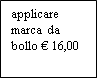 Alla c.a. dellaComunità Montana Valle BrembanaVia Don A. Tondini n. 16Piazza Brembana (BG)Oggetto: Istanza di autorizzazione paesaggistica con procedimento semplificato, ai sensi del DPR 13 febbraio 2017, n. 31 “Regolamento recante individuazione degli interventi esclusi dall’autorizzazione paesaggistica o sottoposti a procedura autorizzatoria semplificata” e per gli effetti dell’art. 146, comma 9 del D.Lgs. n.42/2004Il sottoscritto…………………………………………..., residente a	,in Via …………………………………………………………., n….…, tel	,Fax. …………………, Codice Fiscale (o Partita IVA)	,proprietario (o altro titolo) dell’immobile sito in ………………………….., Via	,foglio ……………, mappale	chiedea codesta Amministrazione, il rilascio dell’autorizzazione paesaggistica con procedimento semplificato di cui all’art. 3 del DPR 13 febbraio 2017, n. 31 per la realizzazione del seguente intervento di lieve entità ………………………………………………………………………………………………………………………………………………………………………………………………………………………………………………………………………………riconducibile alla voce ………. dell’allegato B, così come indicato nella documentazione tecnica allegata (composta dalla scheda semplificata di cui all’Allegato D e dagli elaborati di progetto) e redatta da ………………………………………, con sede in ………………………………………....., Via ……………………………………………………………...., n. ……, tel/fax ….………………...…, e-mail ………………………….. abilitato all’esercizio della professione in quanto iscritto al n……, dell’ordine/collegio ……………………………….…….., della provincia di …………………….;A tal fine dichiara che l’intervento necessita di autorizzazione paesaggistica, ai sensi dell’art. 3, del DPR 13 febbraio 2017, n. 31, in quanto lo stesso ricade in ambito assoggettato a tutela paesaggistica ai sensi: dell’art. 136, comma 1, lettera …..) del d.lgs. n. 42/2004, in quanto assoggettato a tutela paesaggistica con specifico provvedimento (DM ………………………...; DGR ………………………………………….); dell’art. 142, comma 1, lettera/e ……………..…. del d.lgs. n. 42/2004, in quanto ricadenti entro ………………………. (fasce di rispetto del ……………………………………………………………………………..; Parco ………………………………………………………………………..…; ambiti boscati; ……………………………………………………………………………………………………………………………………); dell’art. 134, comma 1, lettera c) del d.lgs. n. 42/2004 e che le opere previste sono attribuite alla competenza di codesta Amministrazione ai sensi dell’art. 80, comma ……, lettera ……), della legge regionale 11 marzo 2005, n. 12.(in caso di intervento di variante)Il sottoscritto dichiara altresì che per precedenti interventi su tale immobile è stata rilasciata da ………………. (indicare l’Ente), l’autorizzazione paesaggistica n. ….…, in data ………………… della quale si produce copia oppure che non si produce in copia in quanto agli atti dell’ente medesimo.Si allegano a corredo della domanda:- la scheda semplificata di cui all’allegato D al DPR 31/2017;- gli elaborati di progetto individuati nell’allegato D al DPR 31/2017.Il richiedente chiede che ogni comunicazione o notificazione degli atti amministrativi inerenti il procedimento venga inoltrata a:Sig. …………………………………………...………………………………… tel. …….…..…………… Via …………………………………………...……… n. …… Comune ……………………………………                         Data                                                                                                             FirmaDocumentazione da allegare alle istanze di autorizzazione paesaggistica per gli interventi di lieve entità (allegato D di cui all’art. 8, comma 1 del DPR 31/2017)Le istanze di autorizzazione paesaggistica per gli interventi di lieve entità, che sono soggetti a procedimento autorizzatorio semplificato ai sensi dell’art. 3 del DPR 31/2017, devono essere corredate da una relazione paesaggistica semplificata, redatta da un tecnico abilitato, nelle forme di cui all'Allegato «D».Alle autorizzazioni semplificate, come esplicitamente stabilito dal comma 2 dell’art. 8 del DPR 31/2017, non si applicano le disposizioni del DPCM 12 dicembre 2005, che individuava la documentazione necessaria alla verifica della compatibilità paesaggistica degli interventi proposti (il riferimento è alla “Scheda per la presentazione della richiesta di autorizzazione paesaggistica per le opere il cui impatto paesaggistico è valutato mediante una documentazione semplificata” richiamata dall’art. 2, comma 2 del DPR 139/2010 ora abrogato).Relazione paesaggistica semplificata1.RICHIEDENTE	........................................................................................................................□	persona fisica□	società□	impresa□	ente2.TIPOLOGIA DELL'OPERA E/O DELL'INTERVENTO:.......................................................................................................................................................................................................................................................................................................................................................................................................................................................................................................................................................................................3.CARATTERE DELL'INTERVENTO□	temporaneo□	permanente4.DESTINAZIONE D'USO□	residenziale□	ricettiva/turistica□	industriale/artigianale□	agricolo□	commerciale/direzionale□	altro........................................................5.CONTESTO PAESAGGISTICO DELL'INTERVENTO E/O DELL'OPERA□	centro o nucleo storico□	area urbana□	area periurbana□	insediamento rurale (sparso e nucleo)□	area agricola□	area naturale□	area boscata□	ambito fluviale□	ambito lacustre□	altro........................................................6.MORFOLOGIA DEL CONTESTO PAESAGGISTICO□	pianura□	versante□	crinale (collinare/montano)□	piana valliva (montana/collinare)□	altopiano/promontorio□	costa (bassa/alta)□	altro.......................................................7.UBICAZIONE DELL'OPERA E/O DELL'INTERVENTOa) estratto cartografico (CATASTO/CTR/IGM/ORTOFOTO) L'edificio o area di intervento deve essere evidenziato sulla cartografia attraverso apposito segno grafico o coloritura;b) estratto cartografico degli strumenti della pianificazione urbanistica comunale e relative norme;c) estratto cartografico degli strumenti della pianificazione paesaggistica e relative norme;8.DOCUMENTAZIONE FOTOGRAFICA DELLO STATO ATTUALELe riprese fotografiche devono permettere una vista di dettaglio dell'area di intervento e una vista panoramica del contesto da punti dai quali è possibile cogliere con completezza le fisionomie fondamentali del contesto paesaggistico le aree di intervisibilità del sito. Le riprese fotografiche vanno corredate da brevi note esplicative e da una planimetria in cui siano indicati i punti di ripresa fotografica.9.a. PRESENZA DI IMMOBILI ED AREE DI NOTEVOLE INTERESSE PUBBLICO (art. 136 - 141 – 157 Dlgs 42/04)Tipologia di cui all'art.136 co.1:a)	cose immobilib)	ville, giardini, parchic)	complessi di cose immobilid)	bellezze panoramicheestremi del provvedimento di tutela, denominazione e motivazione in esso indicate.............................................................................................................................................................................................9.b. PRESENZA DI AREE TUTELATE PER LEGGE (art. 142 del Dlgs 42/04)a)	territori costierib)	territori contermini ai laghic)	fiumi, torrenti, corsi d'acquad)	montagne superiori 1200/1600 me)	ghiacciai e circhi glacialif)	parchi e riserveg)	territori coperti da foreste e boschih)	università agrarie e usi civicii)	zone umidel)	vulcanim)	zone di interesse archeologico10.DESCRIZIONE SINTETICA DELLO STATO ATTUALE DELL’ IMMOBILE O DELL'AREA DI INTERVENTO .......................................................................................................................................................................................................................................................................................................................................................................................................................................................................................................................................................................................11.DESCRIZIONE SINTETICA DELL'INTERVENTO E DELLE CARATTERISTICHE DELL'OPERA(dimensioni materiali, colore, finiture, modalità di messa in opera, ecc.) CON ALLEGATA DOCUMENTAZIONE DI PROGETTO.......................................................................................................................................................................................................................................................................................................................................................................................................................................................................................................................................................................................12.EFFETTI CONSEGUENTI ALLA REALIZZAZIONE DELL'OPERA.......................................................................................................................................................................................................................................................................................................................................................................................................................................................................................................................................................................................13.EVENTUALI MISURE DI INSERIMENTO PAESAGGISTICO .......................................................................................................................................................................................................................................................................................................................................................................................................................................................................................................................................................................................14.INDICAZIONI DEI CONTENUTI PRECETTIVI DELLA DISCIPLINA PAESAGGISTICA VIGENTE IN RIFERIMENTO ALLA TIPOLOGIA DI INTEVENTO: CONFORMITA' CON I CONTENUTI DELLA DISCIPLINA.......................................................................................................................................................................................................................................................................................................................................................................................................................................................................................................................................................................................                 Data	Firma del Richiedente                                                           	Firma del Progettista dell'intervento